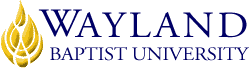 WBUonlineSchool of Mathematics & SciencesUNIVERSITY MISSION STATEMENTWayland Baptist University exists to educate students in an academically challenging, learning-focused and distinctively Christian environment for professional success and service to God and humankind.COURSE NUMBER & NAME: PHYS 1403 VC01 Physics for EducatorsTERM: Summer, 2020INSTRUCTOR: Dr. Elise AdamsonCONTACT INFORMATION:Office phone: 806-291-1129WBU Email: adamsone@wbu.edu ALL emails submitted to me MUST contain PHYS1403 in the subject line. If you do not include this in the subject line, you may not receive a response!! A WBU email account is one of the requirements for this class. ALL class correspondence MUST be sent using the email account provided to all students by the university (either @wbu.edu or @wayland.wbu.edu). Emails sent through other accounts may NOT receive a response. Also, information required to access class material, will be sent only to the WBU email account.OFFICE HOURS, BUILDING & LOCATION: No set office hours for online course, contact me to schedule a visit. Room 123 Moody Science Building, Plainview campus. Mail: WBU 1900 W 7th ST, CMB #1301, Plainview, TX 79072COURSE MEETING TIME & LOCATION:onlineCATALOG DESCRIPTION: designed for the student seeking to be an elementary teacher.  Emphasis on simple machines, forces and motion, electricity, magnetism, sound, light, and thermodynamics, development of grade-level, hands-on exercises for students.PREREQUISITE:MATH 1304  and declared major of BSIS or BAS degree. The College Algebra requirement refers to the ability to work with formulas, as this is necessary to do well.REQUIRED TEXTBOOK AND RESOURCE MATERIAL: Conceptual Physics, Paul Hewitt, Addison Wesley;(black cover, shows International Space Station)Edition: 11, ISBN 978-0-321-78795-8 (older edition is acceptable- content may be in different order, check chapter titles)Sapling Learning online one-term access. This should automatically be available through course in Blackboard, as part of Inclusive Access.  You may choose to opt out and pay for access on your own, but it will probably cost more this way.  Note: I have chosen a slightly older textbook, so you can find less expensive used copies, but you MUST HAVE the Sapling Learning access code  https://www.saplinglearning.com/ibiscms/login/   This is the Sapling Learning website at MacMillan Publishing- this is available in Blackboard, do not purchase separately.  It is automatically charged to your WBU account, like tuition.Also required: scientific calculator, internet access, and basic materials generally found at home for do-it-yourself labs.  If you do not have some material, you can improvise, or contact me for other options.Proctor required for final. If online testing is required, webcam required to allow online proctoringCOURSE OUTCOMES AND COMPETENCIES:Students will be able to:Take written information, translate it into equations, and solve for requested quantity.Explain and apply conservation laws and energy transformations to situations.Demonstrate an understanding of the history and development of physicsIdentify and correct common misconceptions about physics principles.ATTENDANCE REQUIREMENTS:Any student who misses 25 percent or more of the regularly scheduled class meetings may receive a grade of F in the course. Additional attendance policies for each course, as defined by the instructor in the course syllabus, are considered a part of the University’s attendance policy. Attendance is an online course is determined by participation in activities, not just logging into Blackboard. Any student who fails to complete activities for 3 weeks may be dropped. STATEMENT ON PLAGIARISM & ACADEMIC DISHONESTY:Wayland Baptist University observes a zero tolerance policy regarding academic dishonesty. Per university policy as described in the academic catalog, all cases of academic dishonesty will be reported and second offenses will result in suspension from the university.DISABILITY STATEMENT:In compliance with the Americans with Disabilities Act of 1990 (ADA), it is the policy of Wayland Baptist University that no otherwise qualified person with a disability be excluded from participation in, be denied the benefits of, or be subject to discrimination under any educational program or activity in the university. The Coordinator of Counseling Services serves as the coordinator of students with a disability and should be contacted concerning accommodation requests at (806) 291-3765. Documentation of a disability must accompany any request for accommodations.COURSE REQUIREMENTS and GRADING CRITERIA:Generally, each week will include chapters to read from the textmy written notes for each chaptervideos to watch, usually no more than 30-45 min per week (most are 3-5 min long)an assignment in Sapling Learning (graded)(online homework system)one to three lab activities (some virtual, some physical) (graded)a Discussion Board prompt (graded)Weekly assignments will be due on Mondays at noon, CDT, except Discussion Board may require a post by midnight Saturday, if peer comments are required- see each week’s assignment.In addition, there will be two non-proctored exams, a proctored final, Scientist report (3 pages), and four projects (fairly easy).	Tests	(includes final exam)			40%	90-100----A	Homework- online				20%	80-89-----B	Discussion board				10%	70-79-----C		4 projects & scientist report			20%	60-69-----D		Labs 						10%	below 60—F	 Tests: The final exam requires a proctor approved by WBUonline.  Proctor approval should be done 3 weeks before final- see link “Proctor Request” in Blackboard.  If you are taking the test at a WBU campus, you do not need to get proctor approval, but do need to schedule in advance with your proctor. There will be a one-hour time limit on each test.  If we are still under “stay-at-home” orders, the final will require a webcam for online proctoring, otherwise, please take it with an in-person proctor.Homework: Homework is primarily made of assignments in Sapling Learning, but additional work may be assigned as the course progresses.  Sapling requires a purchase in addition to the textbook.  There will be one assignment each week, over all the chapters covered that week.  Homework may be repeated until the due date, but each repeated attempt of a problem will decrease the maximum possible grade by 5% of the points for the problem.  The expectation is for homework grades to be in the 80s-100, as the system provides feedback for incorrect responses.  Discussion Board: each week there will be a topic to discuss or respond to.  As noted above, if that week’s post requires peer response, an initial post will be due by midnight Saturday CDT, to allow time for peers to respond by Monday at noon.  Projects and Scientist report: There will be one scientist report over the life and work of a scientist- selection of scientist will be done as an entry in Discussion Board, and in addition to the 3-page report, each student will give a brief summary in Discussion Board.  The topic selection falls in week 2, and the report and summary are due in week 8.  Specific requirements will be listed in the week 2 information. Report length is 3 pages.	One topic in physics that usually interests elementary students is space travel, so several of the projects are about astronauts, the space program, and real or fictional space travel.  These should be enjoyable and build your background knowledge in this area. You choose your 4 topics from 8 possibilities. (Three of the options are books or movies.)  See the Project instruction sheet. Each project and the scientist report count equally.	A Project is due every two weeks (after weeks 2, 4, 6, and 8).				Labs: Each week will have one to three labs, either virtual, or ones you do with simple materials.  If you have a problem with performing the lab, let me know ASAP.  Labs will generally require some sort of report, which will depend on the specific lab.Grade Appeal Statement: “Students shall have protection through orderly procedures against prejudices or capricious academic evaluation. A student who believes that he or she has not been held to realistic academic standards, just evaluation procedures, or appropriate grading, may appeal the final grade given in the course by using the student grade appeal process described in the Academic Catalog. Appeals  may  not  be  made  for  advanced  placement  examinations  or  course bypass examinations. Appeals are limited to the final course grade, which may be upheld, raised, or lowered at any stage of the appeal process. Any recommendation to lower a course grade must be submitted through the Vice President of Academic Affairs/Faculty Assembly Grade Appeals Committee for review and approval. The Faculty Assembly Grade Appeals Committee may instruct that the course grade be upheld, raised, or lowered to a more proper evaluation.”ADDITIONAL INFORMATIONIf you must login OUTSIDE of our Blackboard course, here are Sapling Learning instructions:Under Enroll in a new course (at Sapling website), you should see Courses at Wayland Baptist University. Click to expand this list and see courses arranged by subject. Click on a subject to see the terms that courses are available.Click on the term to expand the menu further (note that Semester 1 refers to the first course in a sequence and not necessarily the first term of the school year).Once the menus are fully expanded, you’ll see a link to a specific course. If this is indeed the course you’d like to register for, click the link. Review the system requirements and confirm that Flash is updated and enabled in your browser.TENTATIVE SCHEDULEWeek 1			About science	Newton’s First LawWeek 2		 	Linear motion, 	Newton’s Second Law	Newton’s Third law 	Project 1 due start of week 3Week 3				Momentum	Energy	Simple MachinesWeek 4				 Gravity	Projectile and Satellite MotionProject 2 due start of week 5Week 5		Exam 1				Solids	Liquids	GasesWeek 6		Temperature, Heat and expansionHeat TransferChange of PhaseProject 3 due start of week 7Week 7				Thermodynamics	Vibrations and Waves	Sound	Week 8				Scientist report due	Exam 2Electrostatics	Electric Current	MagnetismProject 4 due start of week 9Week 9				Electromagnetic Induction	Properties of Light	ColorWeek 10		Reflection and RefractionLight Waves	Light EmissionWeek 11- 		proctored final							Syllabus revised 4/16/20PHYS 1403 Outline- Summer 2020Longer term optionThis is the last term when the course is offered for 11 weeks- starting with fall 2020, the online class will only be 8 weeks long, but still cover the same material, so the pace will be faster.Purpose & Skills RequiredThis course is intended to explain physics concepts necessary to teach elementary school science.  You will need basic algebra skills (be able to solve for a variable and plug into equations), but more homework and test questions are conceptual than computational.Sample computational problem:  If V = 12 and I = 2, what is R, if V = IR?  (Answer is R = 6, units will be covered as needed)Topics covered include motion (speed, distance, velocity, acceleration, free fall, etc.), forces and Newton’s laws, gravity, heat, waves, sound, light, electricity & magnetism. Final exam will be proctored.Textbook, Homework and Other AssignmentsThe textbook is the most popular conceptual physics book in the country.  I suggest an older edition, and you can use whichever edition of Paul Hewitt’s book that you can find.  The homework problems are not from the book, but rather from Sapling Learning, an online homework system. The problems are of the same type for each student, but the computer provides different numbers to each student for most problems. (Those about the size of the Earth or charge on an electron have REAL numbers, not changed for different students.)I try to use multiple learning styles, so projects are usually PowerPoints or essay-style, but may include photos as part of description.  You get to choose which projects to do- do 4 form 8 possible projects- or if you have a good idea for a different type of project, just check with me.  Some are to watch a movie (Apollo 13, hidden figures, the Martian) and report on the concepts/ideas included, others are more of historical timelines of physics or space exploration, etc.  Or even reporting on a trip to a kid’s science museum. The labs are either done with objects around the house or easily (& cheaply) obtained, or make use of online simulationsClass PhilosophyI want the class to help each other- this is NOT a competitive situation.  I have taught most of the sections offered since the course was created, and most students can earn an A or B, even without much of a science background.  Just participate and actually do the work requested.  We have a list of activities at the start of each week. I am fairly flexible, and work to accommodate situations as needed. I look forward to helping you learn the science content you need, and how to show kids these ideas. Please join us!Elise Adamson, Ph. D. adamsone@wbu.edu 						 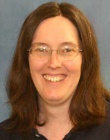 